12 сентября 2018 года я провела экскурсию в школьную библиотеку для школьников 2-х классов, которая называлась «Как хорошо уметь читать!»Учащиеся 2 а класса.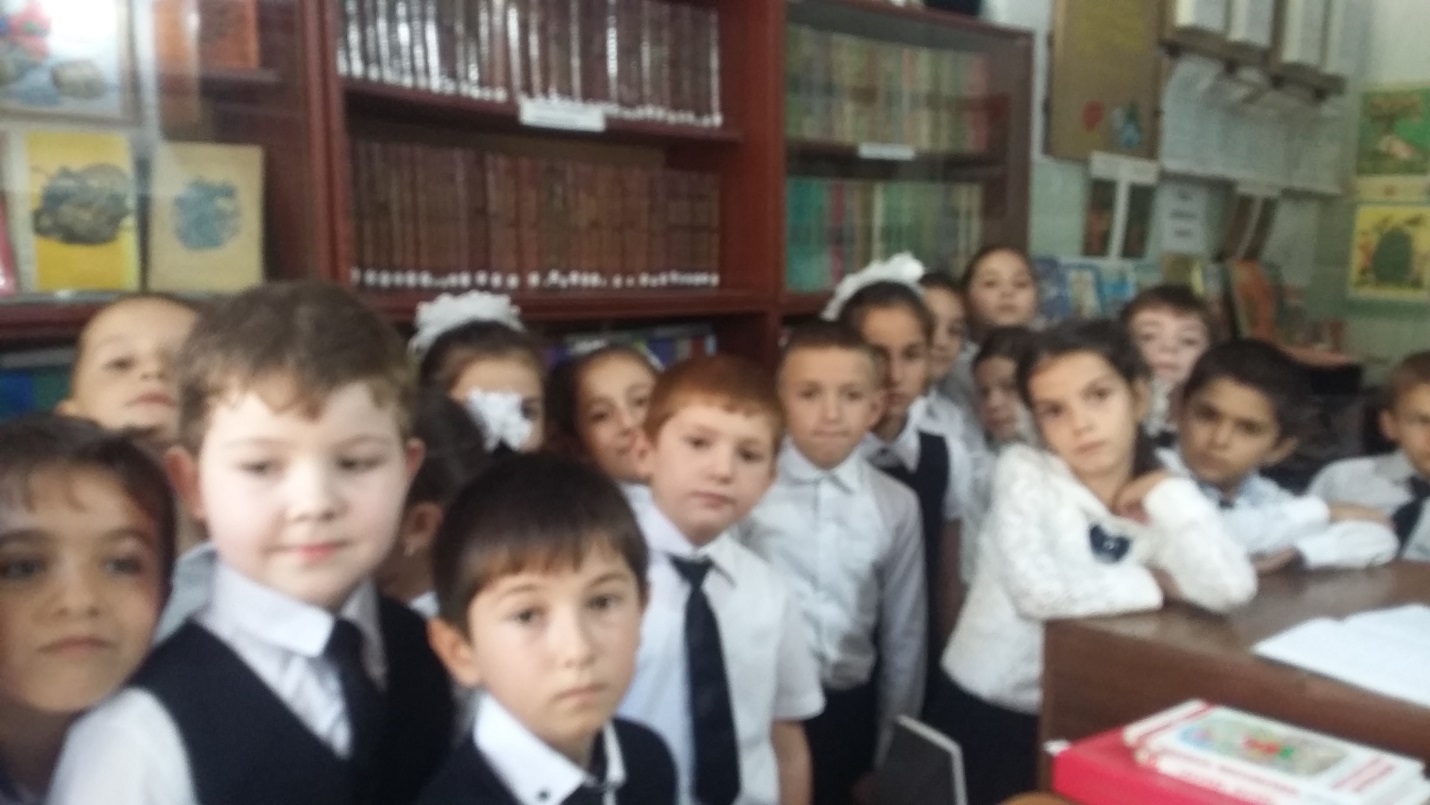 Учащиеся 2 б класса.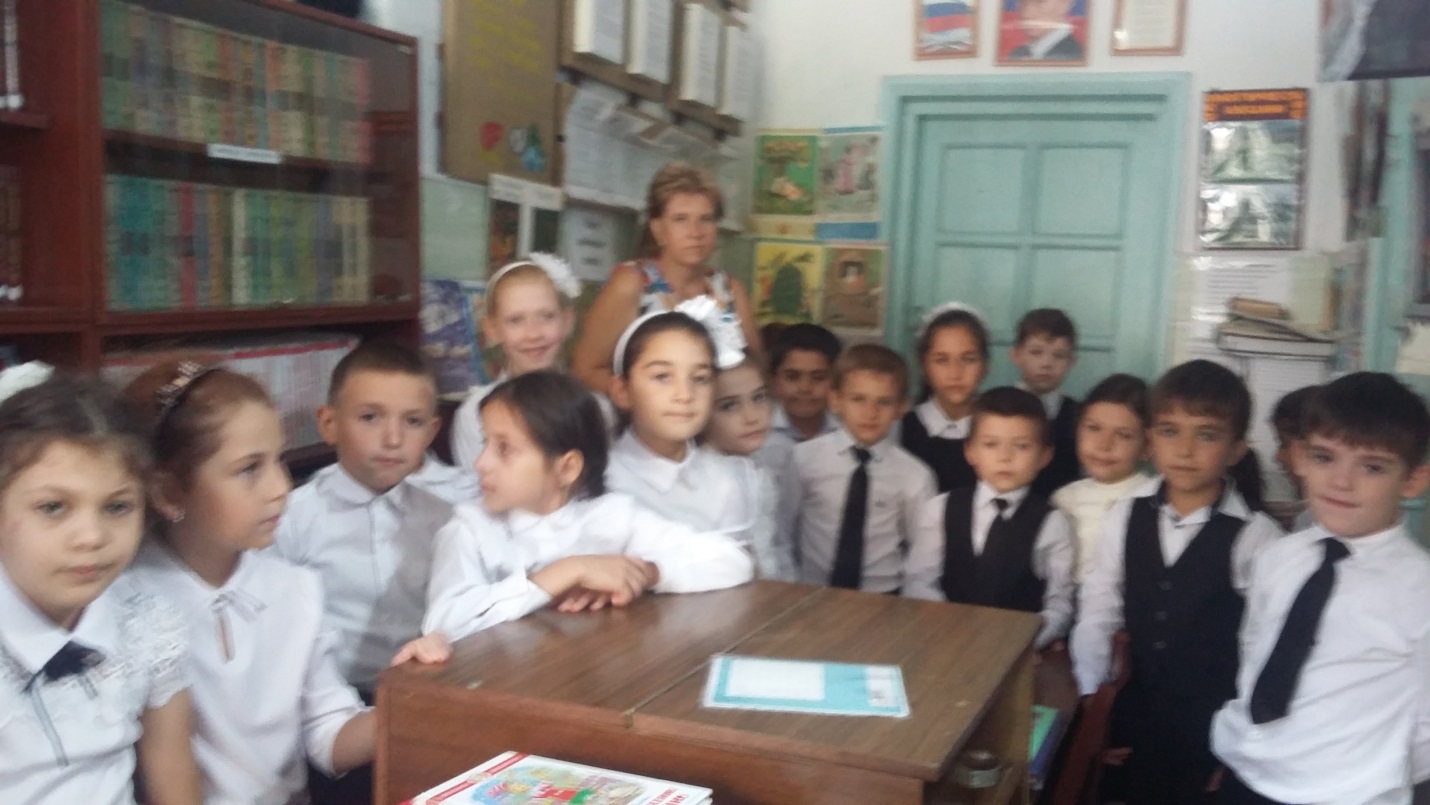 Учащиеся 2 б класса.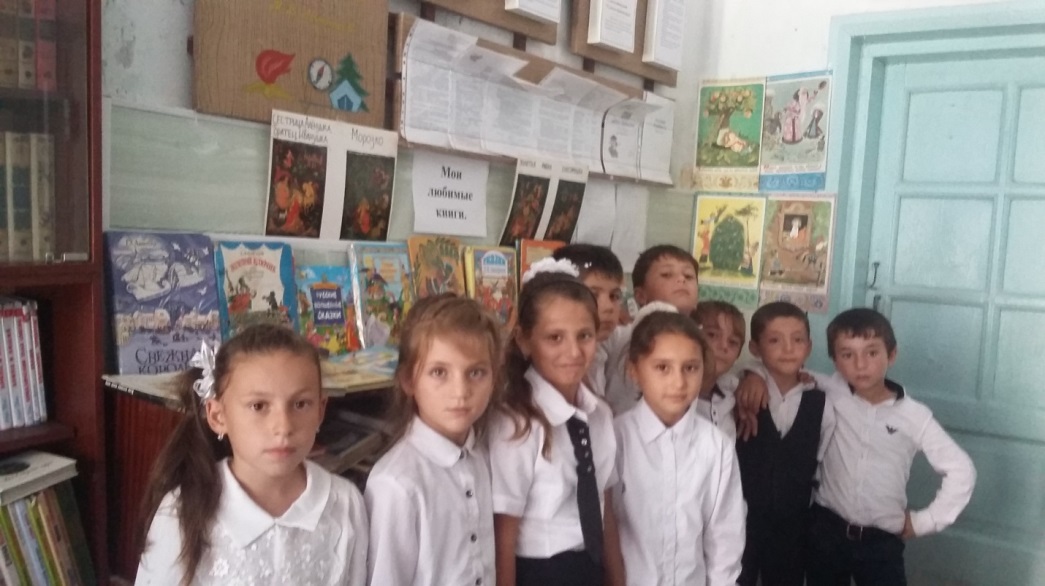 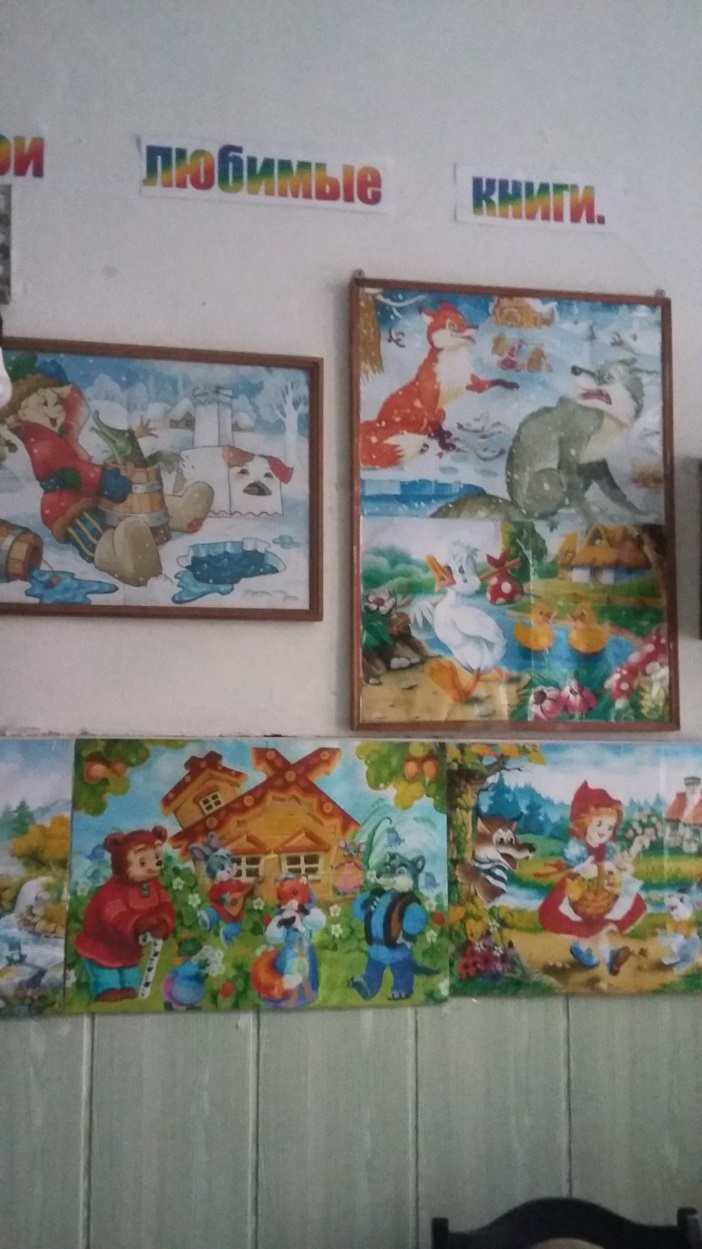 